KWIB 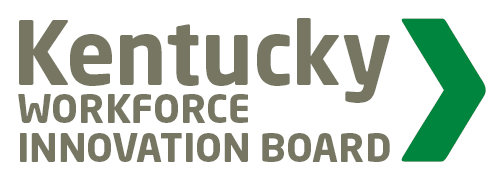 Workforce Participation Committee MeetingAGENDAFebruary 25, 2019 @ 9:00 amSower Building - Frankfort, KYCall Meeting to OrderWelcome and IntroductionsExecutive Order and the KY WORKS CollaborativeKentucky Health UpdateFRYSCs – Who Are They and How Can They Help?Review Goals and Actions and Establish Next StepsNext Meeting…KWIB Priorities for Workforce ParticipationWORKREADY PLAN OJECTIVES Identified with Actions1 - Eliminate (as much as possible) disincentives to work that exist in public programs and policies. Beginning ACTIONS to be Taken:Benefit Cliff Analysis via KY Stats and CHFSExecutive Order To Be Issued for Self Sufficiency StudyOther...2A - Promote employer awareness of incentives to employ individuals with barriers to employment.Beginning ACTIONS to be Taken:Define Populations - CompletedDefine Incentives to Employ (WOTC, OJT, etc)Other…2B - Develop a common level of understanding regarding the unique experiences of each priority population (individuals with disabilities, ex-offenders, foster care, drug addicted, etc.) using the Work Matters Task Force.Beginning ACTIONS to be Taken:Barrier Analysis – Dr. Houillion’s WorkOther…3A - Provide wrap-around services to further support customers on the road to self-sufficiency Beginning ACTIONS to be Taken:211 AnalysisOther…3B – Establish employer resource networks to increase worker placement and retention.Beginning ACTIONS to be Taken:Understand Employer Resource Networks